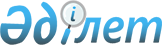 Аудандық мәслихаттың кейбір шешімдердің күші жойылды деп тану туралыАтырау облысы Құрманғазы аудандық мәслихатының 2023 жылғы 17 мамырдағы № 20-VIII шешімі. Атырау облысының Әділет департаментінде 2023 жылғы 25 мамырда № 5025-06 болып тіркелді
      "Құқықтық актілер туралы" Қазақстан Республикасының Заңының 27-бабына сәйкес аудандық мәслихат ШЕШТІ:
      1. Аудандық мәслихаттың кейбір шешімдерінің күші жойылды деп танылсын:
      1) 2018 жылғы 20 наурыздағы № 280-VI "Құрманғазы аудандық Маслихатының аппараты" мемлекеттік мекемесінің "Б" корпусы мемлекеттік әкімшілік қызметшілерінің қызметін бағалаудың әдістемесін бекіту туралы" (нормативтік құқықтық актілерді мемлекеттік тіркеу тізілімінде № 4101 болып тіркелген);
      2) 2022 жылғы 10 наурыздағы № 126-VIІ "Аудандық мәслихаттың 2018 жылғы 20 наурыздағы № 280-VI "Құрманғазы аудандық Маслихатының аппараты" мемлекеттік мекемесінің "Б" корпусы мемлекеттік әкімшілік қызметшілерінің қызметін бағалаудың әдістемесін бекіту туралы" шешіміне өзгерістер енгізу туралы".
      2. Осы шешім оның алғашқы ресми жарияланған күнінен кейін күнтізбелік он күн өткен соң қолданысқа енгізіледі.
					© 2012. Қазақстан Республикасы Әділет министрлігінің «Қазақстан Республикасының Заңнама және құқықтық ақпарат институты» ШЖҚ РМК
				
      Мәслихат төрағасы 

Г. Калиева
